Письмо №87 от 07 февраля 2020 годаО проведении Республиканского фотоконкурса «Многоцветный Дагестан»Руководителям ООМКУ «Управление образования» Сергокалинского района информирует о том, что НАНО ДПО «Образовательный центр Знание» совместно с ГБОУ ДПО «Дагестанский институт развития образования» (кафедра развитая профессионального и дополнительного образования) проводит Республиканский фотоконкурс «Многоцветный Дагестан» для педагогов общеобразовательных организаций и колледжей РД.Участие в конкурсе бесплатное.Фотоконкурс «Многоцветный Дагестан» проводится заочно. Работы можно присылать на электронную почту concurs-dagestan@mail.ru по 31 марта 2020 года включительно. Результаты конкурса (ФИО с указанием образовательной организации и работы победителей будут размещены на сайтах ДИРО и ОЦ ЗНАНИЕ).Победителей конкурса ждут денежные призы:Одно первое место - 5 000 р.Два вторых места - по 3000 р.Три третьих места - по 1 000 р.Более подробная информация о конкурсе в Положении, которое размещено на сайтах: www.dagiro.ru и www.csnanie.ru и приложено к данному письму.Справки по телефону +7(926) 178 78 48 Диана Амраховна.Участие в фотоконкурсе «Многоцветный Дагестан» лишний повод заявить о себе и пополнить свое портфолио сертификатом участника или дипломом победителя.Начальник МКУ«Управление образования»:                                                                                Х.ИсаеваИсп. Магомедова У.К.Тел. 8-903-482-57 46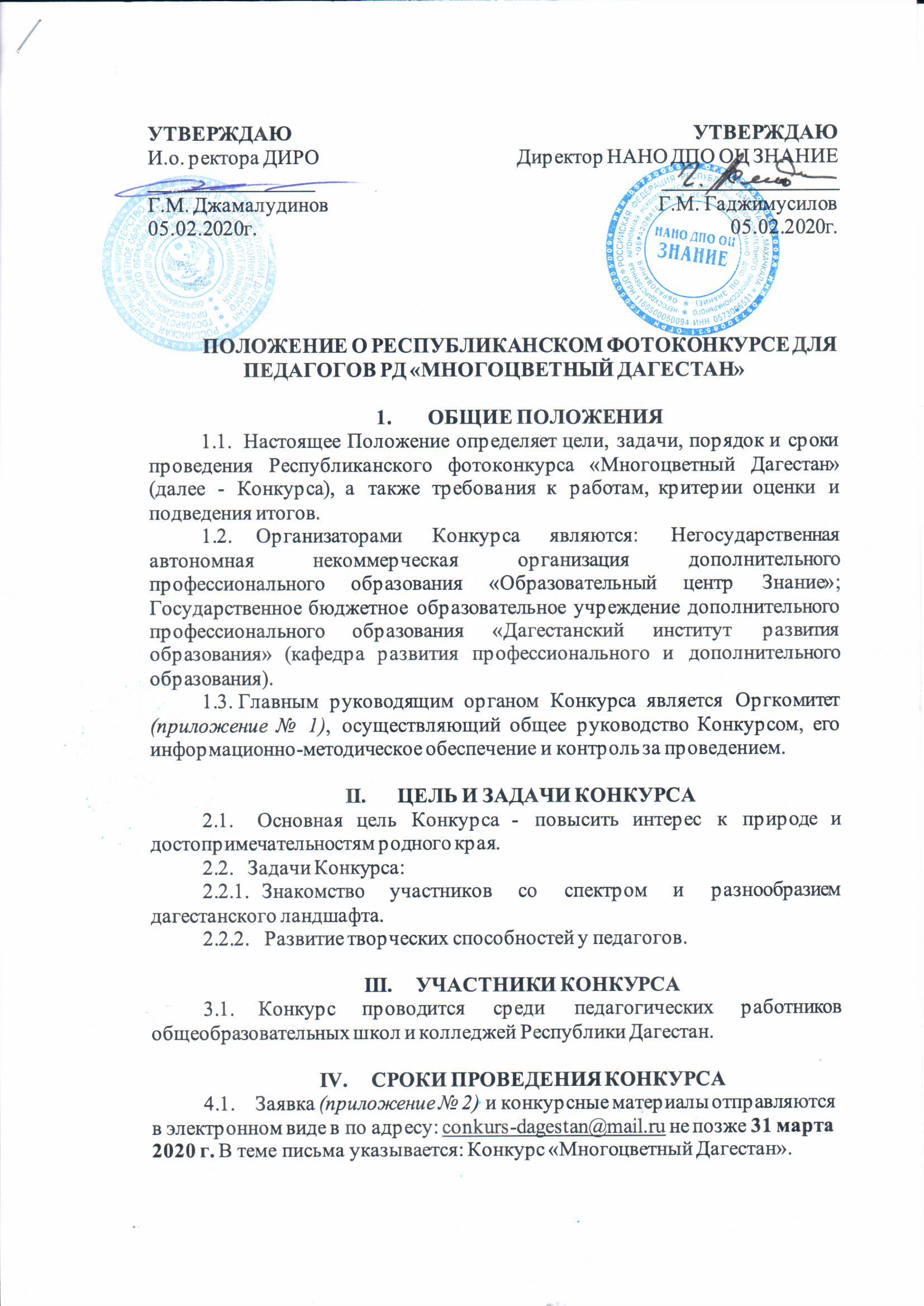 4.2. Названия файлов: Заявка-Иванов; Фото-Иванов4.3.Результаты Конкурса будут размещены на сайтах www.cznanie.ru и www.dagiro.ru не позднее 17 апреля 2020 г.ПОРЯДОК ПРОВЕДЕНИЯ КОНКУРСАУчастие в Конкурсе бесплатное, количество фотографий одного автора не более пяти.5.2. Требования к фотографии:5.2.1. Размеры фотографий 10х15 или 15х20 см.5.2.2. На конкурс представляются фотографии исключительно по дагестанской тематике.5.2.3. К фотографии прилагается описание фотографии объемом не более ста слов.5.3. Критерии оценки фотографии:соответствие содержания фотографии дагестанской теме;оригинальность и творческий подход;красочность; лаконичность и конкретность изложения при описании фотографии.НАГРАЖДЕНИЕВсе участники Конкурса получают сертификаты (в электронном формате высылаются участникам).Победители Конкурса награждаются дипломами (в электронном формате высылаются участникам).По результатам Конкурса:- будут определены победители: 1 первое место – 5 тыс. рублей, 2 вторых места – по 3 тыс. рублей, 3 третьих места – по 1 тыс. рублей.лучшие фотографии будут размещены на сайтах НАНО ДПО ОЦ ЗНАНИЕ и ДИРО  с указанием авторов и образовательных организаций.Приложение № 1Состав оргкомитета конкурса «Многоцветный Дагестан»Джамалудинов Г.М., и.о. ректора ДИРО – председатель оргкомитета.Члены оргкомитетета:Гаджимусилов Г.М., директор НАНО ДПО ОЦ ЗНАНИЕ;Тажутдинова Г.Ш., зав.кафедрой РПиДО ДИРО;Джамалудинова Х.Г., доцент кафедры ФО ДИРО;Исаева Э.Ш., ст.преподаватель кафедры РПиДО ДИРО;Амрахова Д.А., специалист УМО НАНО ДПО ОЦ ЗНАНИЕ.Приложение № 2Заявка участника конкурса «Многоцветный Дагестан»Фамилия имя отчество (полностью)Полное название образовательной организацииНазвание фотографииОписание фотографии№ телефонаЭлектронный адрес